Запрос (заявление) на предоставление государственной услуги «Предоставление ежемесячной городской денежной выплаты»________________ Иванов Иван Иванович __________________,(фамилия, имя, отчество (отчество при наличии) получателя государственной услугипроживающий(ая) по адресу: ___123456  г. Москва, ул. Новая, д.1, кв.1_________                                     (адрес регистрации по месту жительства по документу, удостоверяющему личность, или иному документу, почтовый индекс)__________________________________________________________________________________,данные документа, удостоверяющего личность получателя государственной услуги:Адрес фактического проживания, почтовый индекс: 123456  г. Москва, ул. Новая,
 д.1, кв.1_____________________________________________________________.Телефон домашний: 8 (_499_) ___100-00-00___Телефон мобильный: 8 (_909_) ___000-00-00____E-mail: __ iVan@mal.ru _____Фамилия, имя, отчество (отчество при наличии) уполномоченного лица:
______________________________________________________________________данные документа, удостоверяющего личность уполномоченного лица:Телефон домашний: 8 (______) ___________________Телефон мобильный: 8 (______) __________________E-mail: _________________________________________________Прошу предоставить государственную услугу «Предоставление ежемесячной городской денежной выплаты».Документы, необходимые для предоставления государственной услуги, прилагаю.Выплату ежемесячной городской денежной выплаты прошу производить через (нужное отметить):       отделение федеральной почтовой связи 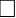      кредитное учреждение (банк)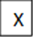 реквизиты банка и номер счета: Сбербанк 1111/1111_____   12345678901234567890__________________________________Я извещен(а) о необходимости своевременно информировать отдел социальной защиты населения Управления социальной защиты населения города Москвы, выплачивающий мне ежемесячную городскую денежную выплату, 
об обстоятельствах, влекущих прекращение ежемесячной городской денежной выплаты (переезд на место жительства в другой субъект Российской Федерации или за пределы Российской Федерации, обращение за получением ежемесячной денежной выплаты за счет средств федерального бюджета и иные).В случае отказа в предоставлении государственной услуги прошу решение об отказе в предоставлении государственной услуги (нужное отметить):   вручить мне лично в МФЦ по месту подачи заявления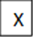   направить почтовым отправлением по адресу __________________________.
                                                                                                                                                 (регистрации /фактического проживания)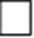 Подпись заявителя (уполномоченного лица/ 
законного представителя) __________________________ 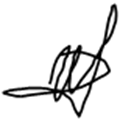  ______Иванов Иван Иванович       (фамилия, имя, отчество (отчество при наличии)Дата «19» ___января__ 20_19_ г.Перечень документовРегистрационный номер заявления ______________________________________Заявление принято:Ф.И.О. должностного лица (работника), принявшего заявлениеПодпись ______________________    ____________________________________                                                                              (фамилия, имя, отчество (отчество при наличии)Дата «___» _____________ 20__ г.М.ПНастоящим подтверждаю свое согласие на осуществление отделом социальной защиты населения района____ Вешняки ________ Управления социальной защиты населения ______ Восточного______ административного округа города Москвы, Государственным бюджетным учреждением города Москвы «Многофункциональные центры предоставления государственных услуг города Москвы» следующих действий с моими персональными данными (персональными данными недееспособного лица – субъекта персональных данных (в случае если заявитель является законным представителем): их обработку (включая сбор, систематизацию, накопление, хранение, уточнение (обновление, изменение), использование, обезличивание, распространение (в том числе третьим лицам), блокирование, уничтожение персональных данных), в том числе в автоматизированном режиме, в целях получения информации о результате рассмотрения данного заявления, внесения сведений в состав сведений Базового регистра информации, необходимой для предоставления государственных услуг в городе Москве, а также их использование органами государственной власти города Москвы, подведомственными им организациями, в том числе в целях улучшения их деятельности.Настоящим также подтверждаю свое согласие на получение мною информации о рассмотрении данного заявления, а также о деятельности органов государственной власти города Москвы и подведомственных им организаций.Указанная информация может быть предоставлена мне с применением неголосовых коммуникаций (путем рассылки по сети подвижной радиотелефонной связи коротких текстовых sms-сообщений, рассылки ussd-сообщений и другое), посредством направления мне сведений по информационно-телекоммуникационной сети «Интернет» на предоставленные мною номер телефона и (или) адрес электронной почты.Настоящее согласие не устанавливает предельных сроков обработки данных.Порядок отзыва согласия на обработку персональных данных мне известен.Контактная информация субъекта персональных данных для предоставления информации об обработке персональных данных, а также в иных случаях, предусмотренных законодательством Российской Федерации:____123456  г. Москва, ул. Новая, д.1, кв.1________________________________,(адрес, почтовый индекс)телефон: 8 (499) __100-00-00___,E-mail: __ iVan@mal.ru ________.Подпись заявителя (уполномоченного лица/
законного представителя) __________________________  _____ Иванов Иван Иванович ________       (фамилия, имя, отчество (отчество при наличии)Дата «19» ___января__ 20_19 г.Ф.И.О. должностного лица (работника), принявшего заявлениеПодпись ______________________    ____________________________________                                                                              (фамилия, имя, отчество (отчество при наличии)Дата «___» _____________ 20__ г.М.ПНачальнику Отдела социальной защиты населения района______________Вешняки___________________Управления социальной защиты населения___________Восточного____________________административного округа города Москвы__________________________________________От ___Иванова Ивана Ивановича___    (фамилия, имя, отчество (отчество при наличии)____________________________________________наименование документапаспортпаспортпаспортсерия12 34дата выдачи01.12.2001номер123456дата рождения01.01.1958кем выданОВД района Вешняки г. МосквыОВД района Вешняки г. МосквыОВД района Вешняки г. Москвыкод подразделения(при наличии)012гражданствоРоссийская Федерацияместо рождениягород Москвагород Москвагород Москванаименование документасериядата выдачиномердата рождениякем выданкод подразделения(при наличии)гражданствоместо рожденияПеречень документов (название)1.2.3.4.5.